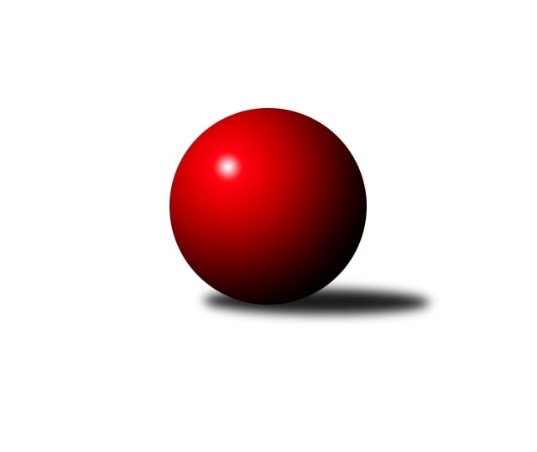 Č.2Ročník 2019/2020	21.5.2024 Okresní přebor Ostrava 2019/2020Statistika 2. kolaTabulka družstev:		družstvo	záp	výh	rem	proh	skore	sety	průměr	body	plné	dorážka	chyby	1.	TJ VOKD Poruba C	2	2	0	0	11.5 : 4.5 	(12.0 : 12.0)	2354	4	1663	691	66	2.	TJ Unie Hlubina C	1	1	0	0	7.0 : 1.0 	(10.5 : 1.5)	2450	2	1678	772	53	3.	TJ Sokol Bohumín D	1	1	0	0	6.0 : 2.0 	(8.0 : 4.0)	2552	2	1816	736	56	4.	TJ Sokol Bohumín E	2	1	0	1	9.0 : 7.0 	(15.0 : 9.0)	2412	2	1710	702	58.5	5.	SKK Ostrava B	2	1	0	1	8.5 : 7.5 	(14.0 : 10.0)	2301	2	1662	640	64.5	6.	TJ Unie Hlubina E	2	0	1	1	5.0 : 11.0 	(8.5 : 15.5)	2228	1	1585	643	76	7.	TJ Michalkovice B	2	0	1	1	5.0 : 11.0 	(8.0 : 16.0)	2244	1	1632	612	70.5	8.	SKK Ostrava C	1	0	0	1	2.0 : 6.0 	(4.0 : 8.0)	2321	0	1626	695	75	9.	TJ Sokol Bohumín F	1	0	0	1	2.0 : 6.0 	(4.0 : 8.0)	2220	0	1562	658	57Tabulka doma:		družstvo	záp	výh	rem	proh	skore	sety	průměr	body	maximum	minimum	1.	TJ VOKD Poruba C	2	2	0	0	11.5 : 4.5 	(12.0 : 12.0)	2354	4	2406	2301	2.	TJ Sokol Bohumín E	1	1	0	0	7.0 : 1.0 	(9.0 : 3.0)	2532	2	2532	2532	3.	TJ Sokol Bohumín D	1	1	0	0	6.0 : 2.0 	(8.0 : 4.0)	2552	2	2552	2552	4.	SKK Ostrava B	1	1	0	0	6.0 : 2.0 	(8.0 : 4.0)	2294	2	2294	2294	5.	TJ Michalkovice B	1	0	1	0	4.0 : 4.0 	(5.0 : 7.0)	2171	1	2171	2171	6.	TJ Sokol Bohumín F	0	0	0	0	0.0 : 0.0 	(0.0 : 0.0)	0	0	0	0	7.	TJ Unie Hlubina C	0	0	0	0	0.0 : 0.0 	(0.0 : 0.0)	0	0	0	0	8.	SKK Ostrava C	0	0	0	0	0.0 : 0.0 	(0.0 : 0.0)	0	0	0	0	9.	TJ Unie Hlubina E	1	0	0	1	1.0 : 7.0 	(1.5 : 10.5)	2285	0	2285	2285Tabulka venku:		družstvo	záp	výh	rem	proh	skore	sety	průměr	body	maximum	minimum	1.	TJ Unie Hlubina C	1	1	0	0	7.0 : 1.0 	(10.5 : 1.5)	2450	2	2450	2450	2.	TJ Unie Hlubina E	1	0	1	0	4.0 : 4.0 	(7.0 : 5.0)	2170	1	2170	2170	3.	TJ Sokol Bohumín D	0	0	0	0	0.0 : 0.0 	(0.0 : 0.0)	0	0	0	0	4.	TJ VOKD Poruba C	0	0	0	0	0.0 : 0.0 	(0.0 : 0.0)	0	0	0	0	5.	SKK Ostrava B	1	0	0	1	2.5 : 5.5 	(6.0 : 6.0)	2308	0	2308	2308	6.	TJ Sokol Bohumín E	1	0	0	1	2.0 : 6.0 	(6.0 : 6.0)	2292	0	2292	2292	7.	SKK Ostrava C	1	0	0	1	2.0 : 6.0 	(4.0 : 8.0)	2321	0	2321	2321	8.	TJ Sokol Bohumín F	1	0	0	1	2.0 : 6.0 	(4.0 : 8.0)	2220	0	2220	2220	9.	TJ Michalkovice B	1	0	0	1	1.0 : 7.0 	(3.0 : 9.0)	2316	0	2316	2316Tabulka podzimní části:		družstvo	záp	výh	rem	proh	skore	sety	průměr	body	doma	venku	1.	TJ VOKD Poruba C	2	2	0	0	11.5 : 4.5 	(12.0 : 12.0)	2354	4 	2 	0 	0 	0 	0 	0	2.	TJ Unie Hlubina C	1	1	0	0	7.0 : 1.0 	(10.5 : 1.5)	2450	2 	0 	0 	0 	1 	0 	0	3.	TJ Sokol Bohumín D	1	1	0	0	6.0 : 2.0 	(8.0 : 4.0)	2552	2 	1 	0 	0 	0 	0 	0	4.	TJ Sokol Bohumín E	2	1	0	1	9.0 : 7.0 	(15.0 : 9.0)	2412	2 	1 	0 	0 	0 	0 	1	5.	SKK Ostrava B	2	1	0	1	8.5 : 7.5 	(14.0 : 10.0)	2301	2 	1 	0 	0 	0 	0 	1	6.	TJ Unie Hlubina E	2	0	1	1	5.0 : 11.0 	(8.5 : 15.5)	2228	1 	0 	0 	1 	0 	1 	0	7.	TJ Michalkovice B	2	0	1	1	5.0 : 11.0 	(8.0 : 16.0)	2244	1 	0 	1 	0 	0 	0 	1	8.	SKK Ostrava C	1	0	0	1	2.0 : 6.0 	(4.0 : 8.0)	2321	0 	0 	0 	0 	0 	0 	1	9.	TJ Sokol Bohumín F	1	0	0	1	2.0 : 6.0 	(4.0 : 8.0)	2220	0 	0 	0 	0 	0 	0 	1Tabulka jarní části:		družstvo	záp	výh	rem	proh	skore	sety	průměr	body	doma	venku	1.	TJ Michalkovice B	0	0	0	0	0.0 : 0.0 	(0.0 : 0.0)	0	0 	0 	0 	0 	0 	0 	0 	2.	TJ Sokol Bohumín E	0	0	0	0	0.0 : 0.0 	(0.0 : 0.0)	0	0 	0 	0 	0 	0 	0 	0 	3.	TJ Sokol Bohumín F	0	0	0	0	0.0 : 0.0 	(0.0 : 0.0)	0	0 	0 	0 	0 	0 	0 	0 	4.	SKK Ostrava C	0	0	0	0	0.0 : 0.0 	(0.0 : 0.0)	0	0 	0 	0 	0 	0 	0 	0 	5.	TJ Sokol Bohumín D	0	0	0	0	0.0 : 0.0 	(0.0 : 0.0)	0	0 	0 	0 	0 	0 	0 	0 	6.	TJ VOKD Poruba C	0	0	0	0	0.0 : 0.0 	(0.0 : 0.0)	0	0 	0 	0 	0 	0 	0 	0 	7.	TJ Unie Hlubina C	0	0	0	0	0.0 : 0.0 	(0.0 : 0.0)	0	0 	0 	0 	0 	0 	0 	0 	8.	TJ Unie Hlubina E	0	0	0	0	0.0 : 0.0 	(0.0 : 0.0)	0	0 	0 	0 	0 	0 	0 	0 	9.	SKK Ostrava B	0	0	0	0	0.0 : 0.0 	(0.0 : 0.0)	0	0 	0 	0 	0 	0 	0 	0 Zisk bodů pro družstvo:		jméno hráče	družstvo	body	zápasy	v %	dílčí body	sety	v %	1.	Lubomír Richter 	TJ Sokol Bohumín E 	2	/	2	(100%)	4	/	4	(100%)	2.	Tomáš Polášek 	SKK Ostrava B 	2	/	2	(100%)	4	/	4	(100%)	3.	Lukáš Modlitba 	TJ Sokol Bohumín E 	2	/	2	(100%)	3	/	4	(75%)	4.	Daniel Herák 	TJ Unie Hlubina E 	2	/	2	(100%)	2	/	4	(50%)	5.	Miroslav Koloděj 	SKK Ostrava B 	1.5	/	2	(75%)	2	/	4	(50%)	6.	Jaroslav Čapek 	SKK Ostrava B 	1	/	1	(100%)	2	/	2	(100%)	7.	Günter Cviner 	TJ Sokol Bohumín F 	1	/	1	(100%)	2	/	2	(100%)	8.	Richard Šimek 	TJ VOKD Poruba C 	1	/	1	(100%)	2	/	2	(100%)	9.	Martin Gužík 	TJ Unie Hlubina C 	1	/	1	(100%)	2	/	2	(100%)	10.	Libor Mendlík 	TJ Unie Hlubina E 	1	/	1	(100%)	2	/	2	(100%)	11.	Michaela Černá 	TJ Unie Hlubina C 	1	/	1	(100%)	2	/	2	(100%)	12.	Rudolf Riezner 	TJ Unie Hlubina C 	1	/	1	(100%)	2	/	2	(100%)	13.	Jiří Břeska 	TJ Unie Hlubina C 	1	/	1	(100%)	2	/	2	(100%)	14.	Markéta Kohutková 	TJ Sokol Bohumín D 	1	/	1	(100%)	2	/	2	(100%)	15.	Martin Futerko 	SKK Ostrava C 	1	/	1	(100%)	2	/	2	(100%)	16.	Radomíra Kašková 	TJ Michalkovice B 	1	/	1	(100%)	2	/	2	(100%)	17.	Ondřej Kohutek 	TJ Sokol Bohumín D 	1	/	1	(100%)	2	/	2	(100%)	18.	Petr Kuttler 	TJ Sokol Bohumín D 	1	/	1	(100%)	2	/	2	(100%)	19.	Helena Martinčáková 	TJ VOKD Poruba C 	1	/	1	(100%)	2	/	2	(100%)	20.	Josef Navalaný 	TJ Unie Hlubina C 	1	/	1	(100%)	1.5	/	2	(75%)	21.	David Zahradník 	TJ Sokol Bohumín E 	1	/	1	(100%)	1	/	2	(50%)	22.	Antonín Chalcář 	TJ VOKD Poruba C 	1	/	1	(100%)	1	/	2	(50%)	23.	Pavlína Krayzelová 	TJ Sokol Bohumín F 	1	/	1	(100%)	1	/	2	(50%)	24.	Vojtěch Turlej 	TJ VOKD Poruba C 	1	/	1	(100%)	1	/	2	(50%)	25.	Jiří Číž 	TJ VOKD Poruba C 	1	/	1	(100%)	1	/	2	(50%)	26.	František Deingruber 	SKK Ostrava C 	1	/	1	(100%)	1	/	2	(50%)	27.	Vlastimil Pacut 	TJ Sokol Bohumín D 	1	/	1	(100%)	1	/	2	(50%)	28.	Jiří Koloděj 	SKK Ostrava B 	1	/	2	(50%)	3	/	4	(75%)	29.	Andrea Rojová 	TJ Sokol Bohumín E 	1	/	2	(50%)	3	/	4	(75%)	30.	Jan Ščerba 	TJ Michalkovice B 	1	/	2	(50%)	3	/	4	(75%)	31.	Jáchym Kratoš 	TJ VOKD Poruba C 	1	/	2	(50%)	3	/	4	(75%)	32.	Veronika Rybářová 	TJ Unie Hlubina E 	1	/	2	(50%)	2.5	/	4	(63%)	33.	Pavel Gerlich 	SKK Ostrava B 	1	/	2	(50%)	2	/	4	(50%)	34.	Radovan Kysučan 	TJ Unie Hlubina E 	1	/	2	(50%)	2	/	4	(50%)	35.	Miroslava Ševčíková 	TJ Sokol Bohumín E 	1	/	2	(50%)	2	/	4	(50%)	36.	Michal Borák 	TJ Michalkovice B 	1	/	2	(50%)	1	/	4	(25%)	37.	Jaroslav Hrabuška 	TJ VOKD Poruba C 	1	/	2	(50%)	1	/	4	(25%)	38.	Jiří Adamus 	TJ VOKD Poruba C 	0.5	/	1	(50%)	1	/	2	(50%)	39.	Zdeněk Franěk 	TJ Sokol Bohumín D 	0	/	1	(0%)	1	/	2	(50%)	40.	Josef Jurášek 	TJ Michalkovice B 	0	/	1	(0%)	1	/	2	(50%)	41.	Miroslav Futerko 	SKK Ostrava C 	0	/	1	(0%)	1	/	2	(50%)	42.	Vladimír Sládek 	TJ Sokol Bohumín F 	0	/	1	(0%)	1	/	2	(50%)	43.	Ondřej Valošek 	TJ Unie Hlubina C 	0	/	1	(0%)	1	/	2	(50%)	44.	Oldřich Stolařík 	SKK Ostrava C 	0	/	1	(0%)	0	/	2	(0%)	45.	Blažena Kolodějová 	SKK Ostrava B 	0	/	1	(0%)	0	/	2	(0%)	46.	Michal Blinka 	SKK Ostrava C 	0	/	1	(0%)	0	/	2	(0%)	47.	Radek Říman 	TJ Michalkovice B 	0	/	1	(0%)	0	/	2	(0%)	48.	František Modlitba 	TJ Sokol Bohumín E 	0	/	1	(0%)	0	/	2	(0%)	49.	Roman Klímek 	TJ VOKD Poruba C 	0	/	1	(0%)	0	/	2	(0%)	50.	Hana Hájková 	TJ VOKD Poruba C 	0	/	1	(0%)	0	/	2	(0%)	51.	Ladislav Štafa 	TJ Sokol Bohumín F 	0	/	1	(0%)	0	/	2	(0%)	52.	Hana Zaškolná 	TJ Sokol Bohumín D 	0	/	1	(0%)	0	/	2	(0%)	53.	Petr Lembard 	TJ Sokol Bohumín F 	0	/	1	(0%)	0	/	2	(0%)	54.	Ladislav Šústal 	TJ Unie Hlubina E 	0	/	1	(0%)	0	/	2	(0%)	55.	Pavel Rybář 	TJ Unie Hlubina E 	0	/	1	(0%)	0	/	2	(0%)	56.	David Mičúnek 	TJ Unie Hlubina E 	0	/	1	(0%)	0	/	2	(0%)	57.	Janka Sliwková 	TJ Sokol Bohumín F 	0	/	1	(0%)	0	/	2	(0%)	58.	Petr Říman 	TJ Michalkovice B 	0	/	1	(0%)	0	/	2	(0%)	59.	Martin Ševčík 	TJ Sokol Bohumín E 	0	/	2	(0%)	2	/	4	(50%)	60.	Jiří Franek 	TJ Michalkovice B 	0	/	2	(0%)	1	/	4	(25%)	61.	Rostislav Hrbáč 	SKK Ostrava B 	0	/	2	(0%)	1	/	4	(25%)	62.	Jan Petrovič 	TJ Unie Hlubina E 	0	/	2	(0%)	0	/	4	(0%)	63.	David Teichman 	TJ Michalkovice B 	0	/	2	(0%)	0	/	4	(0%)Průměry na kuželnách:		kuželna	průměr	plné	dorážka	chyby	výkon na hráče	1.	TJ Sokol Bohumín, 1-4	2430	1725	705	61.3	(405.0)	2.	TJ Unie Hlubina, 1-2	2367	1655	712	56.0	(394.6)	3.	TJ VOKD Poruba, 1-4	2326	1665	661	70.0	(387.8)	4.	SKK Ostrava, 1-2	2238	1596	642	57.8	(373.1)	5.	TJ Michalkovice, 1-2	2170	1556	614	81.5	(361.8)	6.	- volno -, 1-4	0	0	0	0.0	(0.0)Nejlepší výkony na kuželnách:TJ Sokol Bohumín, 1-4TJ Sokol Bohumín D	2552	2. kolo	Lukáš Modlitba 	TJ Sokol Bohumín E	473	1. koloTJ Sokol Bohumín E	2532	1. kolo	Petr Kuttler 	TJ Sokol Bohumín D	458	2. koloSKK Ostrava C	2321	2. kolo	Ondřej Kohutek 	TJ Sokol Bohumín D	445	2. koloTJ Michalkovice B	2316	1. kolo	Martin Futerko 	SKK Ostrava C	443	2. kolo		. kolo	Michal Blinka 	SKK Ostrava C	435	2. kolo		. kolo	Miroslava Ševčíková 	TJ Sokol Bohumín E	432	1. kolo		. kolo	František Deingruber 	SKK Ostrava C	432	2. kolo		. kolo	Josef Jurášek 	TJ Michalkovice B	431	1. kolo		. kolo	Markéta Kohutková 	TJ Sokol Bohumín D	424	2. kolo		. kolo	Andrea Rojová 	TJ Sokol Bohumín E	423	1. koloTJ Unie Hlubina, 1-2TJ Unie Hlubina C	2450	1. kolo	Martin Gužík 	TJ Unie Hlubina C	443	1. koloTJ Unie Hlubina E	2285	1. kolo	Rudolf Riezner 	TJ Unie Hlubina C	436	1. kolo		. kolo	Radovan Kysučan 	TJ Unie Hlubina E	423	1. kolo		. kolo	Michaela Černá 	TJ Unie Hlubina C	408	1. kolo		. kolo	Josef Navalaný 	TJ Unie Hlubina C	402	1. kolo		. kolo	Veronika Rybářová 	TJ Unie Hlubina E	396	1. kolo		. kolo	Jiří Břeska 	TJ Unie Hlubina C	394	1. kolo		. kolo	Jan Petrovič 	TJ Unie Hlubina E	379	1. kolo		. kolo	Pavel Rybář 	TJ Unie Hlubina E	373	1. kolo		. kolo	Daniel Herák 	TJ Unie Hlubina E	370	1. koloTJ VOKD Poruba, 1-4TJ VOKD Poruba C	2406	1. kolo	Jiří Koloděj 	SKK Ostrava B	425	1. koloSKK Ostrava B	2308	1. kolo	Tomáš Polášek 	SKK Ostrava B	414	1. koloTJ VOKD Poruba C	2301	2. kolo	Roman Klímek 	TJ VOKD Poruba C	413	1. koloTJ Sokol Bohumín E	2292	2. kolo	Jaroslav Hrabuška 	TJ VOKD Poruba C	411	1. kolo		. kolo	Lukáš Modlitba 	TJ Sokol Bohumín E	410	2. kolo		. kolo	Jáchym Kratoš 	TJ VOKD Poruba C	409	2. kolo		. kolo	Jáchym Kratoš 	TJ VOKD Poruba C	408	1. kolo		. kolo	Miroslav Koloděj 	SKK Ostrava B	400	1. kolo		. kolo	Lubomír Richter 	TJ Sokol Bohumín E	400	2. kolo		. kolo	Jiří Adamus 	TJ VOKD Poruba C	400	1. koloSKK Ostrava, 1-2SKK Ostrava C	2311	1. kolo	Tomáš Polášek 	SKK Ostrava B	417	2. koloSKK Ostrava B	2294	2. kolo	Pavel Gerlich 	SKK Ostrava B	413	2. koloTJ Sokol Bohumín F	2220	2. kolo	Pavlína Krayzelová 	TJ Sokol Bohumín F	413	2. koloTJ Sokol Bohumín F	2130	1. kolo	Michal Blinka 	SKK Ostrava C	411	1. kolo		. kolo	Martin Futerko 	SKK Ostrava C	399	1. kolo		. kolo	Jiří Koloděj 	SKK Ostrava B	397	2. kolo		. kolo	Ladislav Štafa 	TJ Sokol Bohumín F	392	1. kolo		. kolo	Ladislav Štafa 	TJ Sokol Bohumín F	391	2. kolo		. kolo	Oldřich Stolařík 	SKK Ostrava C	390	1. kolo		. kolo	Miroslav Koloděj 	SKK Ostrava B	390	2. koloTJ Michalkovice, 1-2TJ Michalkovice B	2171	2. kolo	Jan Ščerba 	TJ Michalkovice B	411	2. koloTJ Unie Hlubina E	2170	2. kolo	Radovan Kysučan 	TJ Unie Hlubina E	406	2. kolo		. kolo	Libor Mendlík 	TJ Unie Hlubina E	400	2. kolo		. kolo	Veronika Rybářová 	TJ Unie Hlubina E	400	2. kolo		. kolo	Daniel Herák 	TJ Unie Hlubina E	382	2. kolo		. kolo	Jiří Franek 	TJ Michalkovice B	381	2. kolo		. kolo	Radomíra Kašková 	TJ Michalkovice B	372	2. kolo		. kolo	Michal Borák 	TJ Michalkovice B	365	2. kolo		. kolo	Jan Petrovič 	TJ Unie Hlubina E	360	2. kolo		. kolo	David Teichman 	TJ Michalkovice B	340	2. kolo- volno -, 1-4Četnost výsledků:	7.0 : 1.0	1x	6.0 : 2.0	4x	5.5 : 2.5	1x	4.0 : 4.0	1x	1.0 : 7.0	1x